Publicado en Madrid el 08/11/2018 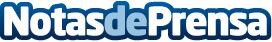 Vuelven los Planeta Chatbots Awards en busca del mejor chatbot de España y LatamExpertos de IBM, Telefónica Colombia, Capgemini y Chabtot Chocolate, entre otros, serán los encargados de elegir a los ganadores de cada una de las categorías: Big Corporate, New Initiative y Startups. Pueden inscribirse todos aquellos chatbots que hayan sido desarrollados en España y/o Latinoamérica en castellano y que hayan estado operativos al menos durante parte del 2018. El plazo de presentación de candidaturas estará abierto hasta el próximo 7 de diciembre a través de la web del premioDatos de contacto:RedacciónNota de prensa publicada en: https://www.notasdeprensa.es/vuelven-los-planeta-chatbots-awards-en-busca Categorias: Inteligencia Artificial y Robótica Programación E-Commerce Dispositivos móviles Premios http://www.notasdeprensa.es